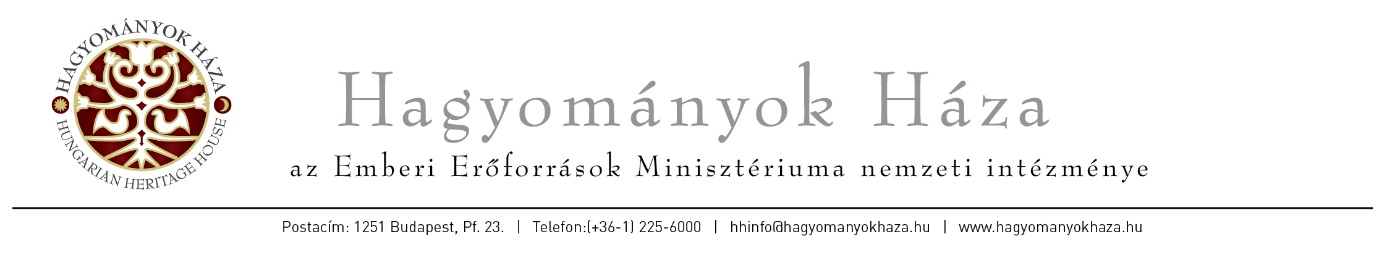 A Hagyományok Háza nyilvántartási száma: B/ 2020/000425Nyilatkozat költségviselésrőlA jelentkező képzéssel kapcsolatos költségeit átvállaló intézmény/cég tölti ki.Jelentkező neve: 	Képzés/Tanfolyam neve: 	A tanfolyam tandíja (vizsgadíjjal együtt): ………….………….. FtVállaljuk a jelentkező képzési költségéből a következők kifizetését, számlájuk ellenében:tandíj	(+ vizsgadíj)	……….%-át egy összegben / két részletben / ……… részletben1. A képzési költségeket az intézményünk/cégünk számolja el.2. A képzési költségeket hazai / európai uniós / egyéb: 	forrásból számoljuk el. A támogatás összege……………………….………………………. Ft. Intézmény neve: 	Címe: 	Számlaszáma: 	Adószáma: 	Az intézmény képviselője és beosztása: 	Ügyintéző neve, elérhetősége: 	Számlázási cím (ha eltér a fentiektől): 	Kelt: ……………………………………….Cégszerű aláírás, bélyegző